Publicado en Madrid el 15/11/2023 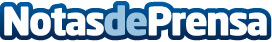 INDIBA lanza su nueva línea de nutricosmética con una rompedora propuesta de estilismo de la mano del diseñador Javier GuijarroLa compañía, que cumple 40 años con una imagen más renovada que nunca, lanza además Ceuticals, su nueva línea de nutricosmética orientada a la recuperación celularDatos de contacto:María GuijarroGPS Imagen y Comunicación, S.L.622836702Nota de prensa publicada en: https://www.notasdeprensa.es/indiba-lanza-su-nueva-linea-de-nutricosmetica Categorias: Nacional Nutrición Industria Farmacéutica Moda Madrid Consumo Belleza http://www.notasdeprensa.es